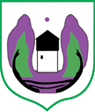 Ul. Maršala Tita broj 184310 Rožajemail: skupstinaopstinerozaje@t-com.meweb: https://www.rozaje.me/   Broj: 10                                                                                               Rožaje, 14.02.2024.godineNa  osnovu člana 22 i 23 Odluke o obrazovanju radnih tijela Skupštine  (,,Sl. list CG -opštinski propisi” br. 7/19), S a z i v a mX (desetu) sjednicu Odbora za izbor i imenovanja, zakazanu za 21.02.2024. godine /srijeda/  sa početkom u 13 časova, u Kabinetu predsjednika Skupštine.Za sjednicu predlažem sljedeći: D N E V N I   R E D:Usvajanje zapisnika sa devete redovne i prve vanredne sjednice Odbora za izbor i imenovanja;Razmatranje i usvajanje predloga Odluke o određivanju v. d. sekretara Skupštine opštine Rožaje;Razmatranje i usvajanje predloga Odluke o razrješenju člana Odbora za finansije, privredu i razvoj.NAPOMENA: Materijali su Vam dostavljeni uz  saziv za 11. redovnu sjednicu Skupštine opštine Rožaje koja je zakazana  za  29.02.2024.godine.                                                                                                                      Salko Tahirović,s.r.                                                                                                                       Predsjednik Odbora                       